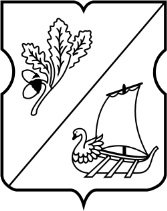 СОВЕТ ДЕПУТАТОВ муниципального округа Старое Крюково РЕШЕНИЕ19.04.2016 №06/06 Об участии депутатов Совета депутатов муниципального округа  Старое Крюково в работе комиссий, осуществляющих открытие работ и приемку оказанных услуг и (или) выполненных работ по капитальному ремонту общего имущества в многоквартирных домах, проведение которого обеспечивает Фонд капитального ремонта многоквартирных домов города МосквыВ соответствии с пунктом 2 статьи 1 Закона города Москвы 
от 16 декабря 2015 года № 72 «О наделении органов местного самоуправления внутригородских муниципальных образований в городе Москве отдельными полномочиями города Москвы в сфере организации и проведения капитального ремонта общего имущества в многоквартирных домах в рамках реализации региональной программы капитального ремонта общего имущества в многоквартирных домах на территории города Москвы», постановлением Правительства Москвы 
от 25 февраля 2016 года № 57-ПП «Об утверждении Порядка реализации органами местного самоуправления внутригородских муниципальных образований в городе Москве отдельного полномочия города Москвы по участию в работе комиссий, осуществляющих открытие работ и приемку оказанных услуг и (или) выполненных работ по капитальному ремонту общего имущества в многоквартирных домах» Совет депутатов муниципального округа Старое Крюково решил:1. Утвердить бланк для закрепления депутатов Совета депутатов муниципального округа Старое Крюково для участия в работе комиссий, осуществляющих открытие работ и приемку оказанных услуг и (или) выполненных работ по капитальному ремонту общего имущества в многоквартирных домах, проведение которого обеспечивает Фонд капитального ремонта многоквартирных домов города Москвы, при включении домов МО Старое Крюково в график капитального ремонта общего имущества в многоквартирных домах (приложение).  2. Контроль за выполнением настоящего решения возложить на главу муниципального округа Старое Крюково  Суздальцеву И.В.Глава муниципального округаСтарое Крюково                                                                                              И.В.Суздальцева			      			                                                                        Приложениек решению Совета депутатов муниципального округа Старое Крюково от 19 апреля 2016 года № 06/06Депутаты Совета депутатов муниципального округа Старое Крюково, уполномоченные для участия в работе комиссий, осуществляющих открытие работ и приемку оказанных услуг и (или) выполненных работ по капитальному ремонту общего имущества в многоквартирных домах, проведение которого обеспечивает Фонд капитального ремонта многоквартирных домов города Москвы№ п/пАдрес многоквартирного домаМногомандатный избирательный округ (№)Ф.И.О. депутата(основной состав)Ф.И.О. депутата(резервный состав)